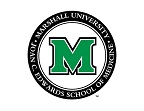 Marshall University Joan C. Edwards School of MedicinePromotion and Tenure – Mid Tenure ReviewI______________________________________, state that I have completed the Mid-Tenure Review for the Marshall University Joan C. Edwards School of Medicine and have been directed regarding the expectations of my department for Tenure.Signed: ___________________________________________	Date: ___________________________I, _____________________________________, state that I have reviewed the Marshall University Joan C. Edwards School of Medicine Tenure requirements for the above faculty member and have directed them regarding the expectations of the department for Tenure.Signed: ____________________________________________	Date:____________________________
* The signed form should become part of the candidate’s portfolio for P&T.  